ALLEGATO ADICHIARAZIONE CONFERMA DATIAl DirigenteScolastico dell’I.C. “Solari” di Loreto_l	sottoscritt 	  	   nat 	a	il	in	servizio per il                  corrente anno scolastico presso codesto Istituto, in qualità di:    Docente	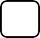           Infanzia               Primaria                Sec. I Grado nel plesso   	consapevole delle responsabilità civili cui va incontro in caso di dichiarazione non corrispondente al vero, ai sensi del D.P.R. n. 445 del 28.12.2000, come integrato dall'art. 15 della legge n. 3 del 16.01.2003 e modificato dall'art.15 della legge 12 novembre 2011, n. 183),D I C H I A RAche, relativamente all'aggiornamento della graduatoria interna di istituto:     NULLA E' VARIATO RISPETTO ALL'ANNO PRECEDENTE in particolare si confermano i dati per le esigenze di famiglia ed i titoli generali;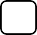 Luogo e data,  	                                                                        Firma__________________      